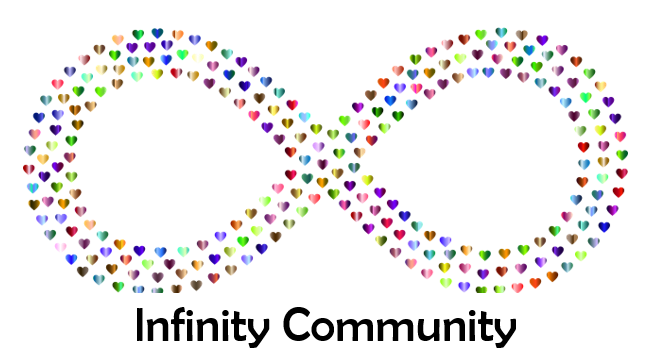 De week van de verantwoordelijkheidvraag 1) Ben je bereid om vanaf NU volledige verantwoordelijkheid te nemen voor ALLES in je leven?vraag 2) Wat is het verschil tussen ‘schuld’ en ‘verantwoordelijkheid’?vraag 3) Op welke vlakken in je leven vind je het nog lastig om de volledige verantwoordelijkheid te nemen? Schrijf alles op wat er in je opkomt. vraag 4) Op welke vlakken kun je juist makkelijk de verantwoordelijkheid nemen?vraag 5) Kun je in eigen woorden uitleggen waarom je het op bepaalde vlakken lastig vind en op andere vlakken juist makkelijk? vraag 6) Wat zou het met jou als persoon doen als je eraan denkt dat je vanaf nu, niks meer buiten jezelf de schuld zou geven, van de dingen die er in je leven zijn gebeurd en gaan gebeuren? 